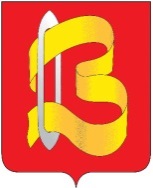 ПОСТАНОВЛЕНИЕАДМИНИСТРАЦИИ ГОРОДСКОГО ОКРУГА ВИЧУГА04 мая 2021 г.                                                                                                № 292Об утверждении Плана мероприятий по реализации Стратегии социально-экономического развития городского округа Вичуга на период 2021-2024 гг.В соответствии с Федеральным законом от 06.10.2003 г. № 131-ФЗ «Об общих принципах организации местного самоуправления в Российской Федерации», Федеральным Законом  от 28.06.2014 г. № 172-ФЗ «О стратегическом планировании в Российской Федерации», постановлением администрации городского округа Вичуга от 29.10.2020 г. № 676 «О разработке Стратегии социально-экономического развития городского округа Вичуга и Плана мероприятий по реализации Стратегии социально-экономического развития городского округа Вичуга», руководствуясь Уставом городского округа Вичуга, ПОСТАНОВЛЯЮ:1. Утвердить План  мероприятий по реализации Стратегии социально-экономического развития городского округа Вичуга на период 2021-2024 гг. согласно приложению к настоящему постановлению.2. Опубликовать настоящее постановление в Вестнике органов местного самоуправления и разместить на официальном сайте администрации городского округа Вичуга в информационно-телекоммуникационной сети «Интернет».3. Настоящее постановление вступает в силу с момента подписания.4. Контроль за выполнением настоящего постановления оставляю за собой.Врип главы городского округа Вичуга                                            Д.Н. ДомашниковПриложениек постановлению администрации городского округа Вичуга от 04.05.2021 г. № 292План  мероприятий по реализации Стратегии социально-экономического развития городского округа Вичуга на период 2021-2024 гг.№ п/пНаименование мероприятияНормативный правовой актСроки реализацииОтветственныйисполнительОбъем финансирования за счет всех источников, руб.I. Цели по развитию экономического потенциала городского округа ВичугаI. Цели по развитию экономического потенциала городского округа ВичугаI. Цели по развитию экономического потенциала городского округа ВичугаI. Цели по развитию экономического потенциала городского округа ВичугаI. Цели по развитию экономического потенциала городского округа ВичугаI. Цели по развитию экономического потенциала городского округа Вичуга 1. Развитие малого и среднего предпринимательства в городском округе Вичуга 1. Развитие малого и среднего предпринимательства в городском округе Вичуга 1. Развитие малого и среднего предпринимательства в городском округе Вичуга 1. Развитие малого и среднего предпринимательства в городском округе Вичуга 1. Развитие малого и среднего предпринимательства в городском округе Вичуга 1. Развитие малого и среднего предпринимательства в городском округе Вичуга1.1.Поддержка субъектов малого и среднего предпринимательства на территории городского округа ВичугаПостановление администрации городского округа Вичуга от 25.10.2017 г. № 976 «Об утверждении муниципальной программы городского округа Вичуга«Экономическое развитие и инновационная экономика городского округа Вичуга»»2021-2024 гг.Отдел экономики, предпринимательства и маркетинга администрации городского округа Вичуга2021 г. – 100 000 2022 г. – 90 300 2023 г. – 80 700 2024 г. – 80 700 1.2.Повышение инвестиционной привлекательности городского округа ВичугаПостановление администрации городского округа Вичуга от 25.10.2017 г. № 976 «Об утверждении муниципальной программы городского округа Вичуга«Экономическое развитие и инновационная экономика городского округа Вичуга»»2021-2024 гг.Отдел экономики, предпринимательства и маркетинга администрации городского округа Вичуга2021 г. – 47 374 000 2022 г. – 48 313 000 2023 г. – 49 290 000 2024 г. – 49 290 000 1.3.Регулярная работа штаба по улучшению инвестиционного климата на территории городского округа ВичугаПостановление администрации городского округа Вичуга от 13.10.2020 г. № 621 «О создании штаба по улучшению инвестиционного климата на территории городского округа Вичуга»2021-2024 гг.Отдел экономики, предпринимательства и маркетинга администрации городского округа ВичугаНе требует финансирования2. Сохранение и создание новых рабочих мест в городском округе Вичуга2. Сохранение и создание новых рабочих мест в городском округе Вичуга2. Сохранение и создание новых рабочих мест в городском округе Вичуга2. Сохранение и создание новых рабочих мест в городском округе Вичуга2. Сохранение и создание новых рабочих мест в городском округе Вичуга2. Сохранение и создание новых рабочих мест в городском округе Вичуга2.1.Организация общественных работ и временной занятости молодежиПостановление администрации городского округа Вичуга от 25.10.2017 г. № 983 «Об утверждении муниципальной программы городского округа Вичуга Содействие занятости населения городского округа Вичуга»»2021-2024 гг.Отдел экономики, предпринимательства и маркетинга администрации городского округа Вичуга2021 г. – 404 000 2022 г. – 364 812,01 2023 г. – 326 027,99 2024 г. –326 027,992.2.Реализация Плана мероприятий по созданию рабочих мест и развитию предпринимательской инициативы в городском округе ВичугаПостановление администрации городского округа Вичуга от 16.12.2020 г. № 808 «Об утверждении Плана мероприятий по созданию рабочих мест и развитию предпринимательской инициативы в городском округе Вичуга»2021-2024 гг.Отдел экономики, предпринимательства и маркетинга администрации городского округа ВичугаНе требует финансированияII. Цели по развитию социальной сферы в городском округе ВичугаII. Цели по развитию социальной сферы в городском округе ВичугаII. Цели по развитию социальной сферы в городском округе ВичугаII. Цели по развитию социальной сферы в городском округе ВичугаII. Цели по развитию социальной сферы в городском округе ВичугаII. Цели по развитию социальной сферы в городском округе Вичуга3. Развитие образования городского округа Вичуга3. Развитие образования городского округа Вичуга3. Развитие образования городского округа Вичуга3. Развитие образования городского округа Вичуга3. Развитие образования городского округа Вичуга3. Развитие образования городского округа Вичуга3.1.Развитие дошкольного образования детей в городском округе ВичугаПостановление администрации городского округа Вичуга от 31.12.2019 г. № 1034 «Об утверждении муниципальной программы «Развитие системы образования городского округа Вичуга»»2021-2024 гг.Отдел образования администрации городского округа Вичуга2021 г. – 150 076 692,03 2022 г. – 135 622 020,80 2023 г. – 134 845 516,81 2024 г. – 134 845 516,813.2.Развитие общего образования  в городском округе ВичугаПостановление администрации городского округа Вичуга от 31.12.2019 г. № 1034 «Об утверждении муниципальной программы «Развитие системы образования городского округа Вичуга»»2021-2024 гг.Отдел образования администрации городского округа Вичуга2021 г. – 124 383 817,18 2022 г. – 28 980 736,77 2023 г. – 15 970 545,16 2024 г. – 15 970 545,16 3.3.Развитие дополнительного образования детей  в городском округе ВичугаПостановление администрации городского округа Вичуга от 31.12.2019 г. № 1034 «Об утверждении муниципальной программы «Развитие системы образования городского округа Вичуга»»2021-2024 гг.Отдел образования администрации городского округа Вичуга2021 г. – 10 148 717 2022 г. – 7 597 559,02 2023 г. – 7 549 559,02 2024 г. – 7 549 559,02 3.4.Развитие дополнительного образования в сфере культуры и искусства  в городском округе ВичугаПостановление администрации городского округа Вичуга от 31.12.2019 г. № 1034 «Об утверждении муниципальной программы «Развитие системы образования городского округа Вичуга»»2021-2024 гг.Отдел образования администрации городского округа Вичуга2021 г. – 19 885 633,98 2022 г. – 11 501 041,85 2023 г. – 11 471 905,85 2024 г. –11 471 905,85  3.5.Развитие дополнительного образования в сфере физической культуры и спорта  в городском округе ВичугаПостановление администрации городского округа Вичуга от 31.12.2019 г. № 1034 «Об утверждении муниципальной программы «Развитие системы образования городского округа Вичуга»»2021-2024 гг.Отдел образования администрации городского округа Вичуга2021 г. – 36 165 285,73 2022 г. – 27 010 112,31 2023 г. – 26 818 103,61 2024 г. – 26 818 103,61 3.6.Организация  отдыха  детей в каникулярное время  в образовательных организациях  в городском округе ВичугаПостановление администрации городского округа Вичуга от 31.12.2019 г. № 1034 «Об утверждении муниципальной программы «Развитие системы образования городского округа Вичуга»»2021-2024 гг.Отдел образования администрации городского округа Вичуга2021 г. – 3 388 316,16 2022 г. – 2 240 578,96 2023 г. – 2 206 345,362024 г. – 2 206 345,36 3.7.Развитие кадрового и инновационного потенциала образования  в городском округе ВичугаПостановление администрации городского округа Вичуга от 31.12.2019 г. № 1034 «Об утверждении муниципальной программы «Развитие системы образования городского округа Вичуга»»2021-2024 гг.Отдел образования администрации городского округа Вичуга2021 г. – 53 216 2022 г. – 48 054,05 2023 г. – 42 945,31 2024 г. – 42 945,313.8.Создание современных условий обучения в муниципальных образовательных  учреждениях  в городском округе ВичугаПостановление администрации городского округа Вичуга от 31.12.2019 г. № 1034 «Об утверждении муниципальной программы «Развитие системы образования городского округа Вичуга»»2021-2024 гг.Отдел образования администрации городского округа Вичуга2021 г. – 2 187 800 2022 г. – 750 573,60 2023 г. – 670 778,40 2024 г. – 670 778,403.9Предоставление мер социальной поддержки в сфере образования  в городском округе ВичугаПостановление администрации городского округа Вичуга от 31.12.2019 г. № 1034 «Об утверждении муниципальной программы «Развитие системы образования городского округа Вичуга»»2021-2024 гг.Отдел образования администрации городского округа Вичуга2021 г. – 2 013 136,07 2022 г. – 2 003 086,36 2023 г. – 2 003 086,36 2024 г. – 2 003 086,363.10.Обеспечение возможностей для получения образования детьми с ограниченными возможностями здоровья в городском округе ВичугаПостановление администрации городского округа Вичуга от 31.12.2019 г. № 1034 «Об утверждении муниципальной программы «Развитие системы образования городского округа Вичуга»»2021-2024 гг.Отдел образования администрации городского округа ВичугаНе требует финансирования3.11.Развитие цифровизации образовательного процесса  в городском округе ВичугаПостановление администрации городского округа Вичуга от 31.12.2019 г. № 1034 «Об утверждении муниципальной программы «Развитие системы образования городского округа Вичуга»»2021 г.Отдел образования администрации городского округа Вичуга2021 г. – 6 764 325,18 4. Развитие культуры и туризма в городском округе Вичуга4. Развитие культуры и туризма в городском округе Вичуга4. Развитие культуры и туризма в городском округе Вичуга4. Развитие культуры и туризма в городском округе Вичуга4. Развитие культуры и туризма в городском округе Вичуга4. Развитие культуры и туризма в городском округе Вичуга4.1.Организация  культурного досуга и отдыха населения в городском округе ВичугаПостановление администрации городского округа Вичуга от 25.10.2017 № 974 «Об утверждении муниципальной программы «Развитие культуры  городского округа Вичуга»»2021-2024 гг.Отдел культуры администрации городского округа Вичуга2021 г. – 37 783 103,66 2022 г. – 22 241 323,38 2023 г. – 22 098 227,70 2024 г. – 22 098 227,70 4.2.Библиотечно-информационное обслуживание населения в городском округе ВичугаПостановление администрации городского округа Вичуга от 25.10.2017 № 974 «Об утверждении муниципальной программы «Развитие культуры  городского округа Вичуга»»2021-2024 гг.Отдел культуры администрации городского округа Вичуга2021 г. – 6 324 329,29 2022 г. – 2 931 661,36 2023 г. – 2 903 322,16 2024 г. – 2 903 322,16 4.3.Музейно – выставочная деятельность в городском округе ВичугаПостановление администрации городского округа Вичуга от 25.10.2017 № 974 «Об утверждении муниципальной программы «Развитие культуры  городского округа Вичуга»»2021-2024 гг.Отдел культуры администрации городского округа Вичуга2021 г. – 3 639 404,43 2022 г. – 2 470 707,16 2023 г. – 2 449 567,96 2024 г. – 2 449 567,964.4.Формирование и развитие архивных фондов в городском округе ВичугаПостановление администрации городского округа Вичуга от 25.10.2017 № 974 «Об утверждении муниципальной программы «Развитие культуры  городского округа Вичуга»»2021-2024 гг.Отдел культуры администрации городского округа Вичуга2021 г. – 1 206 348,37 2022 г. – 1 028 601,67 2023 г. – 1 013 040,07 2024 г. – 1 013 040,07 5. Развитие физической культуры и спорта в городском округе Вичуга5. Развитие физической культуры и спорта в городском округе Вичуга5. Развитие физической культуры и спорта в городском округе Вичуга5. Развитие физической культуры и спорта в городском округе Вичуга5. Развитие физической культуры и спорта в городском округе Вичуга5. Развитие физической культуры и спорта в городском округе Вичуга5.1.Организация досуга населения в области физической культуры и спорта  в городском округе ВичугаПостановление администрации городского округа Вичуга от 29.10.2018 г. № 903 «Об утверждении муниципальной Программы «Развитие физической культуры и спорта в городском округе Вичуга»»2021-2024 гг.Комитет по физической культуре и спорту администрации городского округа Вичуга2021 г. – 9 592 074,73 2022 г. – 7 404 135,69 2023 г. – 7 242 617,12 2024 г. – 7 242 617,125.2.Развитие системы подготовки спортивного резерва  в городском округе ВичугаПостановление администрации городского округа Вичуга от 29.10.2018 г. № 903 «Об утверждении муниципальной Программы «Развитие физической культуры и спорта в городском округе Вичуга»»2021-2024 гг.Комитет по физической культуре и спорту администрации городского округа Вичуга2021 г. – 1 491 221 2022 г. – 1 277 8112023 г. – 1 277 811 2024 г. – 1 277 811 6.  Реализация молодежной политики в городском округе Вичуга6.  Реализация молодежной политики в городском округе Вичуга6.  Реализация молодежной политики в городском округе Вичуга6.  Реализация молодежной политики в городском округе Вичуга6.  Реализация молодежной политики в городском округе Вичуга6.  Реализация молодежной политики в городском округе Вичуга6.1.Проведение мероприятий в рамках реализации молодежной политики в городском округе ВичугаПостановление администрации городского округа Вичуга от 25.10.2017 г. № 980 «Об утверждении муниципальной программы «Повышение эффективности реализации молодежной политики и средств массовой информации  в городском округе Вичуга»»2021-2024 гг.Администрация городского округа Вичуга (ведущий специалист по работе с молодежью)2021 г. – 150 600 2022 г. – 135 991,80  2023 г. – 121 534,20 2024 г. – 121 534,20 7.  Обеспечение безопасности населения в городском округе Вичуга7.  Обеспечение безопасности населения в городском округе Вичуга7.  Обеспечение безопасности населения в городском округе Вичуга7.  Обеспечение безопасности населения в городском округе Вичуга7.  Обеспечение безопасности населения в городском округе Вичуга7.  Обеспечение безопасности населения в городском округе Вичуга7.1.Предупреждение и ликвидация чрезвычайных ситуаций в городском округе ВичугаПостановление администрации городского округа Вичуга от 25.10.2017 г. № 972 «Об утверждении муниципальной программы «Обеспечение безопасности населения и профилактика наркомании на территории городского округа Вичуга»»2021-2024 гг.Администрация городского округа Вичуга (ведущий специалист по военно-мобилизационной работе)2021 г. – 4 359 360,90 2022 г. – 3 156 407,64 2023 г. – 3 127 190,72 2024 г. – 3 127 190,727.2.Профилактика правонарушений и противодействие терроризму и экстремизму в городском округе ВичугаПостановление администрации городского округа Вичуга от 25.10.2017 г. № 972 «Об утверждении муниципальной программы «Обеспечение безопасности населения и профилактика наркомании на территории городского округа Вичуга»»2021-2024 гг.Администрация городского округа Вичуга (ведущий специалист по военно-мобилизационной работе)2021 г. – 111 200 2022 г. – 109 260 2023 г. – 107 340 2024 г. – 107 340 7.3.Профилактика наркомании в городском округе ВичугаПостановление администрации городского округа Вичуга от 25.10.2017 г. № 972 «Об утверждении муниципальной программы «Обеспечение безопасности населения и профилактика наркомании на территории городского округа Вичуга»»2021-2024 гг.Администрация городского округа Вичуга (ведущий специалист по военно-мобилизационной работе)2021 г. – 453 700 2022 г. – 453 700 2023 г. –453 700 2024 г. – 453 7008.  Социальная поддержка населения городского округа Вичуга8.  Социальная поддержка населения городского округа Вичуга8.  Социальная поддержка населения городского округа Вичуга8.  Социальная поддержка населения городского округа Вичуга8.  Социальная поддержка населения городского округа Вичуга8.  Социальная поддержка населения городского округа Вичуга8.1.Поддержка отдельных категорий жителей городского округа ВичугаПостановление администрации городского округа Вичуга от 29.10.2018 г. № 909 «Об утверждении муниципальной  программы «Социальная поддержка населения городского округа Вичуга»»2021-2024 гг.Администрация городского округа Вичуга 2021 г. – 386 384 2022 г. – 350 262,75 2023 г. – 314 513,89 2024 г. – 314 513,898.2.Поддержка социально ориентированных некоммерческих организаций в городском округе ВичугаПостановление администрации городского округа Вичуга от 29.10.2018 г. № 909 «Об утверждении муниципальной  программы «Социальная поддержка населения городского округа Вичуга»»2021-2024 гг.Администрация городского округа Вичуга 2021 г. – 395 200 2022 г. – 356 865,60 2023 г. – 318 926,40 2024 г. – 318 926,40 8.3.Организация акций и мероприятий для отдельных категорий граждан, нуждающихся в особом вниманииПостановление администрации городского округа Вичуга от 29.10.2018 г. № 909 «Об утверждении муниципальной  программы «Социальная поддержка населения городского округа Вичуга»»2021-2024 гг.Администрация городского округа Вичуга2021 г. – 150 000 2022 г. – 135 450   2023 г. – 121 050 2024 г. – 121 050 8.4.Оказание мер социальной поддержки медицинским работникам ОБУЗ «Вичугская ЦРБ»Постановление администрации городского округа Вичуга от 29.10.2018 г. № 909 «Об утверждении муниципальной  программы «Социальная поддержка населения городского округа Вичуга»»2021-2024 гг.Администрация городского округа Вичуга 2021 г. – 692 300 2022 г. – 625 146,90 2023 г. – 558 686,10 2024 г. – 558 686,10 III. Цели по развитию жилищно-коммунального хозяйства III. Цели по развитию жилищно-коммунального хозяйства III. Цели по развитию жилищно-коммунального хозяйства III. Цели по развитию жилищно-коммунального хозяйства III. Цели по развитию жилищно-коммунального хозяйства III. Цели по развитию жилищно-коммунального хозяйства9.  Энергосбережение в жилищно-коммунальном комплексе городского округа Вичуга9.  Энергосбережение в жилищно-коммунальном комплексе городского округа Вичуга9.  Энергосбережение в жилищно-коммунальном комплексе городского округа Вичуга9.  Энергосбережение в жилищно-коммунальном комплексе городского округа Вичуга9.  Энергосбережение в жилищно-коммунальном комплексе городского округа Вичуга9.  Энергосбережение в жилищно-коммунальном комплексе городского округа Вичуга9.1.Мероприятия по энергосбережению и повышению энергетической эффективностиПостановление администрации городского округа Вичуга от 11.11.2019 г. № 870 «Об утверждении муниципальной программы«Энергосбережение и повышение энергетической эффективностив городском округе Вичуга»»2021-2024 гг.Администрация городского округа Вичуга, муниципальные унитарные предприятия городского округа Вичуга2021 г. – 1 671 494 2022 г. – 1 743 500 2023 г. – 1 705 000 2024 г. – 1 705 0009.2.Установка газового и сантехнического оборудования, индивидуальных приборов учета коммунальных ресурсов, проведение технического диагностирования газового оборудования в муниципальном жилом фонде городского округа ВичугаПостановление  администрации городского округа Вичуга от 31.12.2019 г. № 1025 «Об утверждении муниципальной программы городского округа Вичуга «Обеспечение доступным и комфортным жильем, объектами инженерной инфраструктуры и услугами жилищно-коммунального хозяйства населения городского округа Вичуга»»2021-2024 гг.Отдел строительства, ЖКХ, транспорта и связи администрации городского округа Вичуга2021 г. – 200 000 2022 г. – 180 600 2023 г. – 161 400 2024 г. – 161 400 10.  Транспортная инфраструктура в городском округе Вичуга10.  Транспортная инфраструктура в городском округе Вичуга10.  Транспортная инфраструктура в городском округе Вичуга10.  Транспортная инфраструктура в городском округе Вичуга10.  Транспортная инфраструктура в городском округе Вичуга10.  Транспортная инфраструктура в городском округе Вичуга10.1.Ремонт автомобильных дорог общего пользования местного значения, придомовых территорий многоквартирных домов и проездов к придомовым территориям многоквартирных домовПостановление  администрации городского округа Вичуга  от 25.10.2017 г. № 981 «Об утверждении муниципальной программы городского округа Вичуга «Развитие транспортной системы в городском округе Вичуга»»2021-2024 гг.Отдел строительства, ЖКХ, транспорта и связи администрации городского округа Вичуга2021 г. – 15 848 782,12 2022 г. – 16 965 268,94 2023 г. – 7 581 084,97 2024 г. – 7 581 084,9710.2.Содержание автомобильных дорог общего пользования местного значения, придомовых территорий многоквартирных домов и проездов к придомовым территориям многоквартирных домов, а также мостов и иных транспортных инженерных сооруженийПостановление  администрации городского округа Вичуга  от 25.10.2017 г. № 981 «Об утверждении муниципальной программы городского округа Вичуга «Развитие транспортной системы в городском округе Вичуга»»2021-2024 гг.Отдел строительства, ЖКХ, транспорта и связи администрации городского округа Вичуга2021 г. – 16 030 000 2022 г. – 13 306 000 2023 г. – 12 154 000 2024 г. – 12 154 00010.3.Организация и повышение безопасности дорожного движенияПостановление  администрации городского округа Вичуга  от 25.10.2017 г. № 981 «Об утверждении муниципальной программы городского округа Вичуга «Развитие транспортной системы в городском округе Вичуга»»2021-2024 гг.Отдел строительства, ЖКХ, транспорта и связи администрации городского округа Вичуга2021 г. – 1 015 000 2022 г. – 803 670 2023 г. – 718 230 2024 г. – 718 23011.  Обеспечение граждан жильем в городском округе Вичуга11.  Обеспечение граждан жильем в городском округе Вичуга11.  Обеспечение граждан жильем в городском округе Вичуга11.  Обеспечение граждан жильем в городском округе Вичуга11.  Обеспечение граждан жильем в городском округе Вичуга11.  Обеспечение граждан жильем в городском округе Вичуга11.1.Обеспечение жильем молодых семей в городском округе ВичугаПостановление  администрации городского округа Вичуга от 31.12.2019 г. № 1025 «Об утверждении муниципальной программы городского округа Вичуга «Обеспечение доступным и комфортным жильем, объектами инженерной инфраструктуры и услугами жилищно-коммунального хозяйства населения городского округа Вичуга»»2021 г.Отдел строительства, ЖКХ, транспорта и связи администрации городского округа Вичуга2021 г. – 256 713,39 11.2.Государственная и муниципальная поддержка граждан в сфере ипотечного жилищного кредитования в городском округе ВичугаПостановление  администрации городского округа Вичуга от 31.12.2019 г. № 1025 «Об утверждении муниципальной программы городского округа Вичуга «Обеспечение доступным и комфортным жильем, объектами инженерной инфраструктуры и услугами жилищно-коммунального хозяйства населения городского округа Вичуга»»2021 г.Отдел строительства, ЖКХ, транспорта и связи администрации городского округа Вичуга2021 г. – 261 300 11.3.Предоставление жилых помещений детям-сиротам и детям, оставшимся без попечения родителей, лицам из их числа по договорам найма специализированных помещений в городском округе ВичугаПостановление  администрации городского округа Вичуга от 31.12.2019 г. № 1025 «Об утверждении муниципальной программы городского округа Вичуга «Обеспечение доступным и комфортным жильем, объектами инженерной инфраструктуры и услугами жилищно-коммунального хозяйства населения городского округа Вичуга»»2021-2024 гг.Отдел строительства, ЖКХ, транспорта и связи администрации городского округа Вичуга2021 г. – 2 760 199,20 2022 г. – 2 760 199,202023 г. – 690 049,80 2024 г. – 690 049,8012. Благоустройство городского округа Вичуга12. Благоустройство городского округа Вичуга12. Благоустройство городского округа Вичуга12. Благоустройство городского округа Вичуга12. Благоустройство городского округа Вичуга12. Благоустройство городского округа Вичуга12.1.Организация наружного освещения,  ремонт и текущее содержание объектов уличного освещенияПостановление администрации городского округа Вичуга от 25.10.2017 г. №982 «Об утверждении муниципальной программы городского округа Вичуга «Благоустройство городского округа Вичуга»»2021-2024 гг.Отдел строительства, ЖКХ, транспорта и связи администрации городского округа Вичуга2021 г. – 21 700 000 2022 г. – 11 908 957,07 2023 г. – 10 641 909,03 2024 г. – 10 641 909,0312.2.Озеленение территорий общего пользования в городском округе ВичугаПостановление администрации городского округа Вичуга от 25.10.2017 г. №982 «Об утверждении муниципальной программы городского округа Вичуга «Благоустройство городского округа Вичуга»»2021-2024 гг.Отдел строительства, ЖКХ, транспорта и связи администрации городского округа Вичуга2021 г. – 1 758 200 2022 г. – 1 587 654,60 2023 г. – 1 418 867,40 2024 г. – 1 418 867,4012.3.Благоустройство территорий общего пользования в городском округе ВичугаПостановление администрации городского округа Вичуга от 25.10.2017 г. №982 «Об утверждении муниципальной программы городского округа Вичуга «Благоустройство городского округа Вичуга»»2021-2024 гг.Отдел строительства, ЖКХ, транспорта и связи администрации городского округа Вичуга2021 г. – 1 376 496,18 2022 г. – 557 082,20 2023 г. – 501 603,80 2024 г. – 501 603,80 13.  Формирование комфортной городской среды13.  Формирование комфортной городской среды13.  Формирование комфортной городской среды13.  Формирование комфортной городской среды13.  Формирование комфортной городской среды13.  Формирование комфортной городской среды13.1.Благоустройство общественных территорий городского округа ВичугаПостановление  администрации городского округа Вичуга  от 31.08.2017 г. № 818 «Об утверждении муниципальной программы  городского округа Вичуга  «Формирование комфортной городской среды»»2021 г.Отдел строительства, ЖКХ, транспорта и связи администрации городского округа Вичуга2021 г. – 30 015 789,47 IV.  Цели по созданию условий для развития информационного общества в городском округе ВичугаIV.  Цели по созданию условий для развития информационного общества в городском округе ВичугаIV.  Цели по созданию условий для развития информационного общества в городском округе ВичугаIV.  Цели по созданию условий для развития информационного общества в городском округе ВичугаIV.  Цели по созданию условий для развития информационного общества в городском округе ВичугаIV.  Цели по созданию условий для развития информационного общества в городском округе Вичуга14.  Предоставление муниципальных и государственных услуг по принципу «одного окна» в городском округе Вичуга14.  Предоставление муниципальных и государственных услуг по принципу «одного окна» в городском округе Вичуга14.  Предоставление муниципальных и государственных услуг по принципу «одного окна» в городском округе Вичуга14.  Предоставление муниципальных и государственных услуг по принципу «одного окна» в городском округе Вичуга14.  Предоставление муниципальных и государственных услуг по принципу «одного окна» в городском округе Вичуга14.  Предоставление муниципальных и государственных услуг по принципу «одного окна» в городском округе Вичуга14.1.Обеспечение деятельности муниципального бюджетного учреждения городского округа Вичуга «Многофункциональный центр предоставления государственных и муниципальных услуг»Постановление администрации городского округа Вичуга от 29.10.2018 г. № 907 «Об утверждении муниципальной программы «Совершенствование системы местного самоуправления городского округа Вичуга»»2021-2024 гг.Администрация городского округа Вичуга2021 г. – 4 578 000,45 2022 г. – 2 858 759,662023 г. – 2 833 970,09 2024 г. – 2 833 970,09 15.  Предоставление муниципальных услуг в электронном виде в городском округе Вичуга15.  Предоставление муниципальных услуг в электронном виде в городском округе Вичуга15.  Предоставление муниципальных услуг в электронном виде в городском округе Вичуга15.  Предоставление муниципальных услуг в электронном виде в городском округе Вичуга15.  Предоставление муниципальных услуг в электронном виде в городском округе Вичуга15.  Предоставление муниципальных услуг в электронном виде в городском округе Вичуга15.1.Повышение качества и доступности предоставления государственных и муниципальных услугПостановление администрации городского округа Вичуга от 29.10.2018 г. № 907 «Об утверждении муниципальной программы «Совершенствование системы местного самоуправления городского округа Вичуга»»2021-2024 гг.Администрация городского округа ВичугаНе требует финансированияV.  Бюджетная политика городского округа ВичугаV.  Бюджетная политика городского округа ВичугаV.  Бюджетная политика городского округа ВичугаV.  Бюджетная политика городского округа ВичугаV.  Бюджетная политика городского округа ВичугаV.  Бюджетная политика городского округа Вичуга16.  Долгосрочная сбалансированность и устойчивость бюджетной системы 16.  Долгосрочная сбалансированность и устойчивость бюджетной системы 16.  Долгосрочная сбалансированность и устойчивость бюджетной системы 16.  Долгосрочная сбалансированность и устойчивость бюджетной системы 16.  Долгосрочная сбалансированность и устойчивость бюджетной системы 16.  Долгосрочная сбалансированность и устойчивость бюджетной системы 16.1.Регулярная работа межведомственной комиссии по обеспечению своевременности и полноты поступления обязательных платежей в бюджеты всех уровней бюджетной системы и государственные внебюджетные фонды в городском округе ВичугаПостановление администрации городского округа Вичуга от 11.12.2015 г. №1592 «Об утверждении положения о межведомственной комиссии по обеспечению своевременности и полноты поступления обязательных платежей в бюджеты всех уровней бюджетной системы и государственные внебюджетные фонды в городском округе Вичуга»2021-2024 гг.Финансовый отдел администрации городского округа ВичугаНе требует финансирования